不死鳥のねがい（福井市市民憲章）実践目標 応募用紙不死鳥のねがい（福井市市民憲章）推進協議会事務局　実践目標担当　宛〒910-8511　福井市教育委員会事務局　生涯学習室内TEL.0776-20-5361 FAX.0776-20-5338 E-mail syougai@city.fukui.lg.jpふりがな　・・・・　〒　〒（　　　　）　　　－　（　　　　）　　　－　（　　　　）　　　－　 　※１テーマからできます。のはをごください。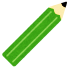  　※１テーマからできます。のはをごください。 　※１テーマからできます。のはをごください。 　※１テーマからできます。のはをごください。 　※１テーマからできます。のはをごください。１テーマ  「おいに が ほっこりとするような フレーズ」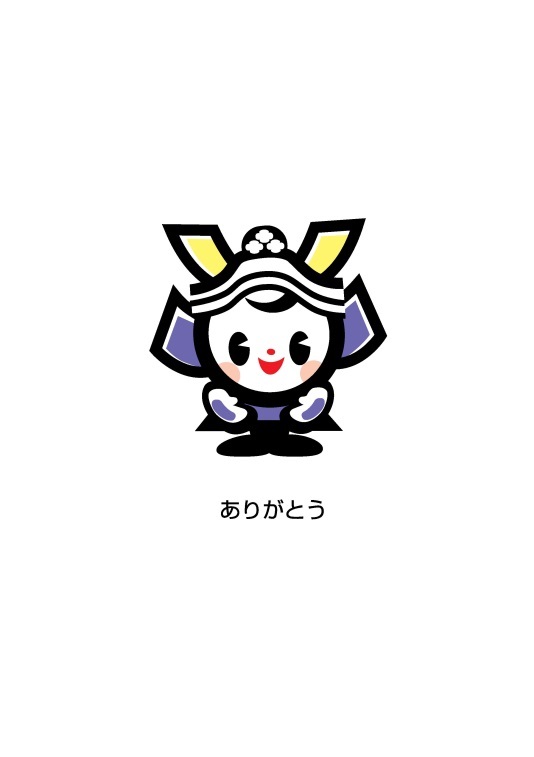 １テーマ  「おいに が ほっこりとするような フレーズ」１テーマ  「おいに が ほっこりとするような フレーズ」１テーマ  「おいに が ほっこりとするような フレーズ」１テーマ  「おいに が ほっこりとするような フレーズ」２テーマ　「で しく スポーツしたくなるような フレーズ」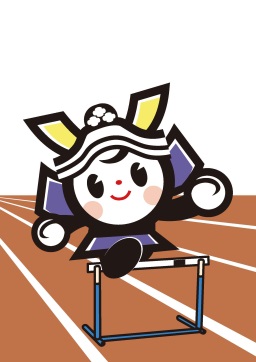 ２テーマ　「で しく スポーツしたくなるような フレーズ」２テーマ　「で しく スポーツしたくなるような フレーズ」２テーマ　「で しく スポーツしたくなるような フレーズ」２テーマ　「で しく スポーツしたくなるような フレーズ」３テーマ　「しみながら を したくなるような フレーズ」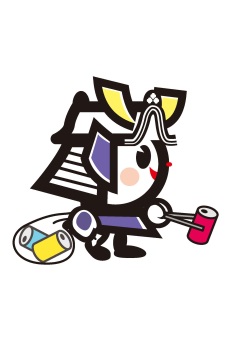 ３テーマ　「しみながら を したくなるような フレーズ」３テーマ　「しみながら を したくなるような フレーズ」３テーマ　「しみながら を したくなるような フレーズ」３テーマ　「しみながら を したくなるような フレーズ」４（きまりをる）テーマ「マナーと を められるような フレーズ」 ４（きまりをる）テーマ「マナーと を められるような フレーズ」 ４（きまりをる）テーマ「マナーと を められるような フレーズ」 ４（きまりをる）テーマ「マナーと を められるような フレーズ」 ４（きまりをる）テーマ「マナーと を められるような フレーズ」 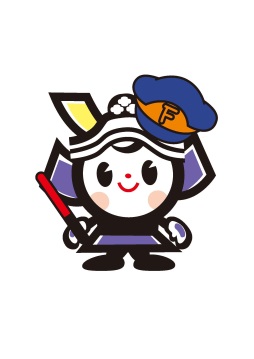 ５テーマ 「もが をして をしたくなるような フレーズ」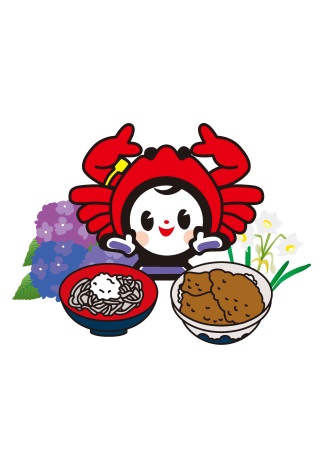 ５テーマ 「もが をして をしたくなるような フレーズ」５テーマ 「もが をして をしたくなるような フレーズ」５テーマ 「もが をして をしたくなるような フレーズ」５テーマ 「もが をして をしたくなるような フレーズ」